MODULO 1 – INTEGRAZIONE RETTA CASA DI RIPOSO RESIDENZIALE – ANNO 2018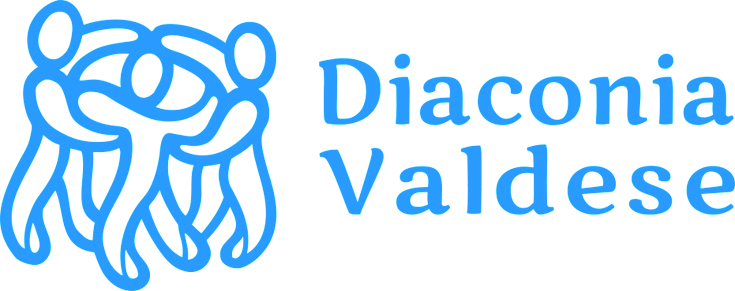 (la compilazione di tutte le voci è obbligatoria)In fede,FIRMA RICHIEDENTE_______________________________Al fine di poter comunicare agevolmente con un famigliare, un tutore o una persona di fiducia di riferimento del richiedente al di fuori della struttura vi preghiamo di compilare la seguente griglia:  Nome e cognome del richiedente: Ospite della struttura:                                                                             Dal: INFORMAZIONI DALLA CASA DI RIPOSO e SPESE COLLEGATE		specchietto riassuntivo valori annuiINFORMAZIONI DALLA CASA DI RIPOSO e SPESE COLLEGATE		specchietto riassuntivo valori annuiINFORMAZIONI DALLA CASA DI RIPOSO e SPESE COLLEGATE		specchietto riassuntivo valori annuiN.DESCRIZIONE VOCIIMPORTI1RETTA ANNUA RICHIESTA DALLA CASA DI RIPOSO(al netto delle integrazioni corrisposte direttamente sulla retta dall’ente pubblico, ASL, comuni ecc.)2SPESE ANNUE NON INSERITE NELLA RETTA€ 1.320,003CONTRIBUTO ANNUO ALLA RETTA DA PARTE DELL’OSPITE 4INTEGRAZIONE ANNUA CORRISPOSTA DALLA FAMIGLIA5INTEGRAZIONE ANNUA CORRISPOSTA DA ALTRE PERSONE NON FAMIGLIARI6DIFFERENZA ANNUA RETTA NON COPERTA DALL’OSPITE E/O DAI FAMIGLIARI7AMMONTARE INTEGRATIVO ANNUO RICHIESTO ALLA CSD CON LA BORSA DI ASSISTENZAINFORMAZIONI SU EVENTUALE PENSIONE DI ACCOMPAGNAMENTOINFORMAZIONI SU EVENTUALE PENSIONE DI ACCOMPAGNAMENTOINFORMAZIONI SU EVENTUALE PENSIONE DI ACCOMPAGNAMENTO1L’ospite gode di una pensione di accompagnamento2L’ospite ha fatto richiesta di una pensione di accompagnamento3L’ospite non gode di una pensione di accompagnamento e non ne ha fatto richiesta4L’ospite ha fatto richiesta di una pensione di accompagnamento ma è stata negataNominativo e recapiti della persona di riferimento Nominativo e recapiti della persona di riferimento Cognome e nome Via e n. civicoCap, città, provinciaN. di telefono Indirizzo e-mail RISERVATO ALLA CSDPERVENUTO IL